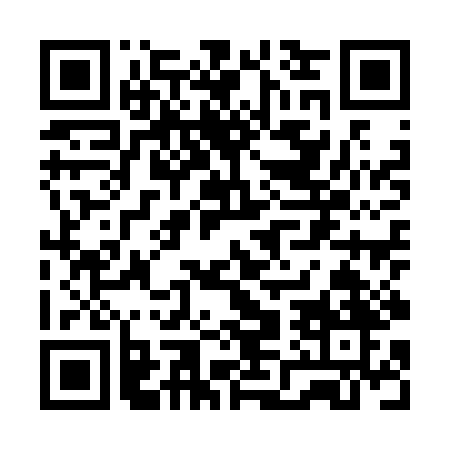 Ramadan times for Baltriskes, LithuaniaMon 11 Mar 2024 - Wed 10 Apr 2024High Latitude Method: Angle Based RulePrayer Calculation Method: Muslim World LeagueAsar Calculation Method: HanafiPrayer times provided by https://www.salahtimes.comDateDayFajrSuhurSunriseDhuhrAsrIftarMaghribIsha11Mon4:374:376:4112:264:116:126:128:0912Tue4:344:346:3812:264:136:146:148:1113Wed4:314:316:3612:264:156:166:168:1314Thu4:294:296:3312:254:166:186:188:1615Fri4:264:266:3112:254:186:216:218:1816Sat4:234:236:2812:254:206:236:238:2017Sun4:204:206:2512:244:216:256:258:2318Mon4:174:176:2312:244:236:276:278:2519Tue4:144:146:2012:244:256:296:298:2820Wed4:114:116:1812:244:266:316:318:3021Thu4:084:086:1512:234:286:336:338:3222Fri4:044:046:1212:234:306:356:358:3523Sat4:014:016:1012:234:316:376:378:3724Sun3:583:586:0712:224:336:396:398:4025Mon3:553:556:0512:224:346:416:418:4226Tue3:523:526:0212:224:366:436:438:4527Wed3:483:485:5912:214:376:456:458:4828Thu3:453:455:5712:214:396:476:478:5029Fri3:423:425:5412:214:406:496:498:5330Sat3:383:385:5112:214:426:516:518:5531Sun4:354:356:491:205:437:537:539:581Mon4:324:326:461:205:457:557:5510:012Tue4:284:286:441:205:467:577:5710:043Wed4:254:256:411:195:487:597:5910:074Thu4:214:216:381:195:498:018:0110:095Fri4:174:176:361:195:518:038:0310:126Sat4:144:146:331:185:528:058:0510:157Sun4:104:106:311:185:548:078:0710:188Mon4:064:066:281:185:558:098:0910:219Tue4:034:036:261:185:568:118:1110:2410Wed3:593:596:231:175:588:138:1310:28